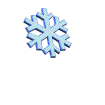 Taking ACTIONs with FRACTIONs!                                                            Name_________________________IXL due Monday, January 22, 2018Unit fractions have a numerator of one (unit means one)Fourth grade Q.1 Decompose fractions into unit fractionsFractions with the same denominator are easy to add and subtract.Fourth grade Q.4 Add fractions with like denominators using number linesQ.7 Subtract fractions with like denominatorQ.13 Add 3 or more fractions with like denominatorsFractions are division problems, so they are easy to convert from improper to mixed numbers by dividing. Example:  24/3 = 24 divided by 3 = 8 and 25/3 is 25 divided by three, which is 8 and 1 extra third (8 1/3). 26/3 is 26 divided by 3, which is 8 and 2/3. Fifth grade K.6 Convert between improper fractions and mixed numbersWhen we add or subtract mixed numbers (fractions with whole numbers), we do the fraction part first. Then we do the whole numbers and adjust if needed.Fourth grade Q.14 Add and subtract mixed numbers with like denominatorsRatios are just like fractions and can even be written in lowest terms!The order matters, and we use a colon : instead of a division sign to write ratios.Sixth grade R.1 Write a ratioWhen we do not have common denominators, we just make them (using equivalent fractions) so we CAN add and subtract fractions or mixed numbers. Fourth grade R.1 Add fractions with unlike denominators using models